Location2-4 Speed St, Liverpool 2170Opening HoursM-F: 9am – 5pmPatient Check List prior to visitSteps on ArrivalDrive to COVID-19 drive-thru collection centreDrive into the council carpark, head straight down and follow the driveway on the leftHead down the driveway and turn left againFollow arrows to designated parking spots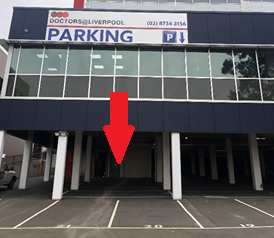 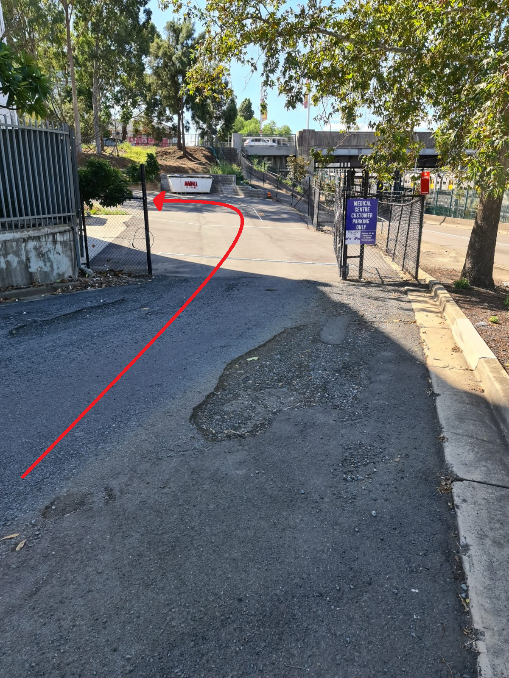 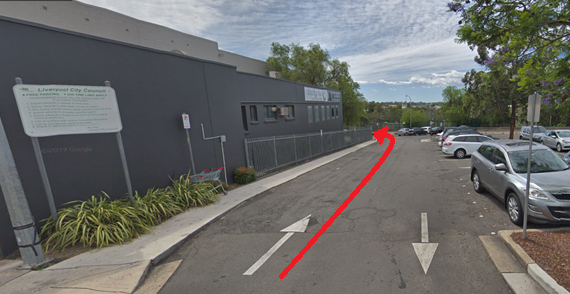 Turn vehicle engine off once parkedPassengers must remain in vehicle with request form and Medicare card ready.Clinical Labs staff member will attend to the patient in the car and collect the swabs.Results will be sent to your referring doctor (Turn-around-times may vary with demand). *Doctors can request the pathology test via:
More information:
Collection centres - clinicallabs.com.au/location
COVID-19 information and collection centres visit clinicallabs.com.au/coronavirus   Pathology request form* from doctor   Medicare card   Checked opening hours on clinicallabs.com.au/location   Made a booking (optional)Print and arrange for the patient to pick up the request form the medical centre.ORFax signed request form to the collection centre 02 8867 1951.OREmail a digital copy of the signed request form to the patient.
Patient prints the email and request form prior to visit.